Проєкт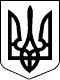 КАБІНЕТ МІНІСТРІВ УКРАЇНИПОСТАНОВАвід __________ 2022 р. № ____КиївПро внесення змін до постанови Кабінету Міністрів України від 13 березня 2002 року № 302З метою приведення у відповідність із статтями 11 та 111 Закону України «Про охорону атмосферного повітря» Кабінет Міністрів України постановляє:Внести до постанови Кабінету Міністрів України від 13 березня   2002 року № 302 «Про затвердження Порядку проведення та оплати робіт, пов'язаних з видачею дозволів на викиди забруднюючих речовин в атмосферне повітря стаціонарними джерелами, обліку підприємств, установ, організацій та громадян - підприємців, які отримали такі дозволи» (Офіційний вісник України, 2002 р., № 12, ст. 574) зміни, що додаються.Прем’єр-міністр України                            	      	          Денис ШМИГАЛЬ